Dobeles Amatniecības un vispārizglītojošās vidusskolas pašnovērtējuma ziņojumsPubliskojamā daļaSASKAŅOTSIzglītības iestādes vispārīgs raksturojumsIzglītojamo skaits un īstenotās izglītības programmas 2020./2021.māc.g.Pedagogu un atbalsta personāla nodrošinājumsIzglītības iestādes darba prioritātes un plānotie sasniedzamie rezultāti 2021./2022.māc.g. (kvalitatīvi un kvantitatīvi, izglītības iestādei un izglītības iestādes vadītājam)Skolā ir izstrādāts perspektīvās attīstības plāns 2020.-2025.gadam.Dobeles Amatniecības un vispārizglītojošās vidusskolas prioritātes: Ilgtspējīgas, pieejamas, efektīvas skolas attīstība.Kvalitatīvas izglītības nodrošināšana, lai sagatavotu darba tirgū konkurētspējīgu profesionāli.Mūsdienīgas, materiāli tehniskās bāzes nodrošināšana, atbilstoši vispārējās un profesionālās izglītības prasībām.Izglītības iestādes darbības pamatmērķi 2.1.Izglītības iestādes misija – sekmēt ikviena izglītojamā un skolotāja iespējas pilnveidoties un kļūt par radošu, brīvu, harmonisku, uzņēmīgu, patstāvīgu un uz pozitīvu saskarsmi orientētu personību, kura ir spējīga atrast savu identitāti mainīgajos apstākļos un veiksmīgi konkurēt Latvijas un Eiropas darba tirgū.2.2.Izglītības iestādes vīzija  par izglītojamo – Dobeles Amatniecības un vispārizglītojošās vidusskolas izglītojamais - konkurētspējīgs, augsti kvalificēts profesionālis Latvijas un Eiropas mērogā.2.3.Izglītības iestādes vērtības cilvēkcentrētā veidā – atbildība, godīgums, tolerance.2.4.2020./2021.mācību gada darba prioritātes (mērķi/uzdevumi) un sasniegtie rezultāti:Dobeles Amatniecības un vispārizglītojošajai vidusskolai ir skaidri definēti detalizēti mērķi, uzdevumi, kas ir saskaņoti ar dibinātāju un par kuriem ir informēti visi skolas darbinieki.2020./2021.m.g.Mērķi:1.Nodrošināt augstāku izglītības kvalitāti.2.Popularizēt izglītības iestādi.3.Izglītojamo skaita palielināšana (vidēji 18 izglītojamie grupā/klasē).Uzdevumi: 1.Priekšlaicīgas mācību pārtraukšanas samazināšana.2.Tālmācības programmu kvalitātes pilnveidošana.3.Prakses plānošanas uzlabošana.Sasniegtie rezultāti:2020./2021.m.g. notika izglītības programmu: autotransports, datorsistēmas, datubāzes un datu tīkli, administratīvie un sekretāra pakalpojumi akreditācija, skolas akreditācija, izglītības iestādes vadītāja akreditācija. Akreditēto izglītības programmu, skolas un izglītības iestādes vadītāja akreditācijas termiņš - 6 gadi.Samazinājies neattaisnoto kavējumu skaits par 11% pēdējo 3 gadu periodā (e-klases statistikas dati).Skolas vidējais sekmju rādītājs ir paaugstinājies par 1,6 ballēm pēdējo 3 gadu periodā (e-klases statistikas dati). Palielinājies iesaistīto izglītojamo skaits par 40% projektā «PuMPuRS». 2020./2021. mācību gadā projektā Pumpurs individuālie atbalsta plāni tika sastādīti 18 izglītojamajiem, kas ir līdz šim lielākais izglītojamo skaits, kas saņēmuši atbalstu kopš skola piedalās projektā. Tika plānots finansiālais atbalsts- ēdināšanas pakalpojumu un  dienesta viesnīcas nodrošināšana izglītojamajiem, kuri dažādu apstākļu dēļ nevar katru dienu nokļūt mājās no skolas. Sakarā ar ārkārtas stāvokli valstī, otrajā semestrī vairāk tika sniegts konsultatīvais atbalsts, lai motivētu, uzmundrinātu izglītojamos attālināto mācību laikā nepamest mācības, un sniegtu visu nepieciešamo atbalstu, lai sekmīgi tiktu pārcelti nākamajā kursā. Paaugstinājusies pedagogu digitālā kompetence.(VIIS dati). 42 % pedagogu ir apmeklējuši kursus, tādējādi uzlabojot savu digitālo pratību. Šie pedagogi sekmīgi pilnveidojuši tiešsaistes stundu struktūru, nebaidoties stundu plānojumā izmantot jaunos IT rīkus un platformas.Palielinājies 1.kursos,10.T,10.B uzņemto izglītojamo skaits-vidēji 21 izglītojamais grupā/klasē.Notiek Moodle e-mācību vides mācību materiālu un pārbaudes darbu krātuves pilnveide;10.klases,1.kursu mācību materiālu un pārbaudes darbu pielāgošana jaunajam mācību saturam.Kritēriju izvērtējums Kritērija “Administratīvā efektivitāte” stiprās puses un turpmākas attīstības vajadzībasKritērija “Vadības profesionālā darbība” stiprās puses un turpmākas attīstības vajadzībasKritērija “Atbalsts un sadarbība” stiprās puses un turpmākas attīstības vajadzībasKritērija “Pedagogu profesionālā kapacitāte” stiprās puses un turpmākas attīstības vajadzībasInformācija par lielākajiem īstenotajiem projektiem par 2020./2021.m.g.Projektu īsa anotācija un rezultāti;Skola īsteno ESF projektu «Profesionālo izglītības iestāžu audzēkņu dalība darba vidē balstītās mācībās un mācību praksēs uzņēmumos» sadarbībā ar LDDK. Projekta ietvaros 6 izglītojamie iesaistījušies DVB mācībās un 32. Iegādāti individuālie aizsardzības līdzekļi  par summu 9245,23 euro.ESF projekta “Profesionālās izglītības iestāžu efektīva pārvaldība un personāla kompetences pilnveide”. Projekta ietvaros profesionālās pilnveides kursus un seminārus apguvuši  32 pedagogi, divi pedagogi stažējušies  stažēšanās programmā “Projekta mērķa grupas stažēšanās Latvijā tūrisma nu viesmīlības nozarē”Skola iesaistījusies INTERREG EUROPE 2014-2020 programmas projekta “Jauniešu uzņēmējdarbības izpratnes veicināšana, attīstot kompetences, mācību metodes un uzņēmējdarbības vidi” (E-COOL)  Zemgales reģiona darba grupā.Sadarbībā ar Ogres Tehnikumu Datortehnikas pasniedzējs N. Koļaņikovs iesaistījies Erasmus + projektā “Industrial Internet of Things VET Network (Industriālā lietu interneta profesionālās izglītības un apmācības tīkls) īstenošanā.Sadarbībā ar Valmieras Dizaina un mākslas vidusskolu un Jēkabpils Agrobiznesa koledžas Barkavas struktūrvienību DAVV iesaistījusies Etwinning nacionālā līmeņa projektā “ar GREBENI uz Eiropu”. Projekta laikā izglītojamie pilnveidos zināšanas par lietišķās etiķetes pielietojumu mūsdienu Eiropā.Informācija par institūcijām, ar kurām noslēgti sadarbības līgumi  (izglītības programmu īstenošanai) Sadarbības līgums ar LDDK NR.SAM 8.5.1./6-12.1.3./607 par Darbības programmas “Izaugsme un nodarbība” 8.5.1.specifiskā atbalsta mērķa “Palielināt kvalificētu profesionālās izglītības iestāžu audzēkņu skaitu pēc to dalības darba vidē balstītās mācībās vai mācību praksē uzņēmumā” īstenošanāAudzināšanas darba prioritātes trim gadiem un to ieviešana Prioritātes (bērncentrētas, domājot par izglītojamā personību)Mērķis: Brīvas un atbildīgas personas attīstības sekmēšana, veidojot sabiedrībai raksturīgu attieksmi pret vērtībām, morāli indivīda pienākumiem un tiesībām. Sadarbība un pilsoniskā līdzdalība, sistemātiskums, nepārtrauktība un pēctecība, ilgtspēja, vienotība un veselums, atvērtība. 2-3 teikumi par galvenajiem secinājumiem pēc mācību gada izvērtēšanas2020./2021.m.g. tika sniegts atbalsts izglītojamajiem sevis izzināšanas un mērķtiecīgas pašattīstības procesā. Radīta iespēja izglītojamajiem, apzināties savas attieksmes un rīcību; iegūt pieredzi, attīstīt sadarbību attālināto mācību procesā domāt un rīkoties patstāvīgi, uzņemoties atbildību par savu rīcību, balstoties uz tikumiskajām vērtībām.
Attālinātajās mācībās saskarsme ar skolotājiem un klases biedriem bija ļoti būtiska izglītojamo sociālemocionālajai attīstībai, kas ietekmē visus viņa domāšanas procesus.Citi sasniegumiLepojamies ar: Ir uzsākta un tiek veiksmīgi turpināta sadarbība ar Baltic Beach Hotel & SPA , restorānu ,,36 līnija’’ un Tērvetes Garšu Restorānu u.c. Izglītības programmu ,,Ēdināšanas pakalpojumi’’ un ,,Viesmīlības pakalpojumi’’ izglītojamie devās mācību ekskursijās uz šiem uzņēmumiem. Šī uzņēmuma šefpavāri sniedza atbalstu un dalījās pieredzē, sagatavojot mūsu izglītojamos Skills profesionālo prasmju konkursiem.Lepojamies ar augstajiem sasniegumiem profesionālās meistarības konkursos .Tika iegūtas godalgotas vietas Latvijas mērogā SkillsLatvia2021 nominācija ,,Friziera pakalpojumi’’1.vieta Latvijā, tādējādi skolai ir nodrošināta dalība profesionālās meistarības konkursā Euro Skills 2022.  Nominācijā ,,Ēdienu gatavošana’’2020./2021.m.g. vieta finālā (fināls valstī noteikto ierobežojumu dēļ tika atcelts).Izstrādāta jauna skolas mājaslapa, skolai izveidots un mērķtiecīgi lietots vienots logo, simboli, krāsas. Skolas izglītojamie katru gadu piedalās novada Karjeras dienās. Pedagogi un izglītojamie sniedz atbalstu un iesaistās novada pasākumos, to rīkošanā (Novada skolotāju diena, Ābolu svētki, Ceriņu svētki u.c.).Skolas sabiedrisko attiecību speciāliste regulāri ievieto skolas aktuālo informāciju sociālajās platformās Facebook un Instagram.Pie skolas fasādes uzstādīti izgaismoti figurāli burti ar skolas logo.Sasniegumi Valsts pārbaudes darbos:Centralizētos eksāmenus vispārizglītojošajos mācību priekšmetos vienlaicīgi kārto visu mācību programmu (dienas, neklātienes, tālmācības un profesionālo) izglītojamie.Profesionālo, vispārizglītojošo neklātienes un tālmācības programmu izglītojamajiem ir mazāks stundu skaits mācību priekšmetu programmu apguvei. Jauniešiem svarīgāk ir nokārtot eksāmenu, lai saņemtu izglītību apliecinošu dokumentu, zināšanu vērtējums nav tik svarīgs. Izglītojamo vērtējums valsts pārbaudes darbos atbilst sasniegumiem ikdienas darbā.Uzsākot mācību gadu, vispārizglītojošajos mācību priekšmetos tiek veidoti diagnosticējošie darbi, kuru rezultāti norāda, ka lielākā daļa no izglītojamajiem mācību saturu pamatizglītībā nav apguvuši pietiekamā līmenī.Kvalifikācijas eksāmenu rezultāti izglītības programmās: 1. Viesmīlības pakalpojumi – 8,5 balles. 2. Lietvedis – 7  balles. 3. Datorsistēmas, datubāzes, datortīkli-6,6. 4. Frizieru pakalpojumi – 7, 2. 5.Autotransports – 5, 25. 6. Ēdināšanas pakalpojumi – 6.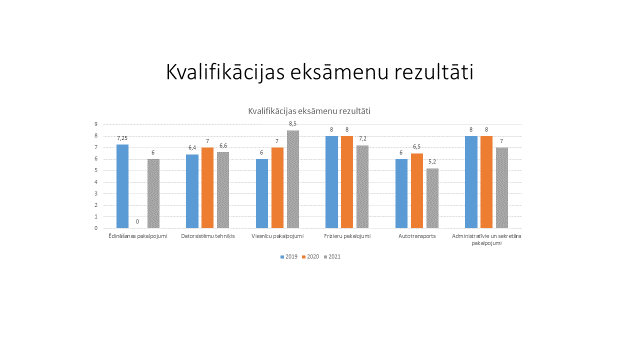 Informācija par izglītības kvalitātes indikatoriem (izņemot vispārējo izglītību, profesionālās ievirzes izglītībupedagogu dalība profesionālās kompetences pilnveidēprofesionālo izglītību ieguvušo skaitsprofesionālās izglītības programmu pieejamības veicināšana. izglītību ieguvušo nodarbinātība (rādītājs tiek analizēts, sākot ar 2021./2022.māc.g., ņemot vērā datus un informāciju par 2020./2021.māc.g.)apgūto prasmju izmantošana darba vietā (rādītājs tiek analizēts, sākot ar 2021./2022.māc.g., ņemot vērā datus un informāciju par 2020./2021.māc.g.)riska grupu iekļaušanās profesionālajā izglītībā (rādītājs tiek analizēts, sākot ar 2021./2022.māc.g.)profesionālās izglītības programmu pieprasījuma apzināšana darba tirgū (rādītājs tiek analizēts, sākot ar 2021./2022.māc.g.Direktora p.i.		 					 	Evita Liepa-Kuhto				Paraksts						vārds, uzvārdsDatums 			   Sagatavoja I.Mensone, t.26482378Dobele, 03.12.2021.(vieta, datums)Dobeles novada Izglītības pārvaldes vadītāja(dokumenta saskaņotāja pilns amata nosaukums)(dokumenta saskaņotāja pilns amata nosaukums)(dokumenta saskaņotāja pilns amata nosaukums) Aija Didrihsone Aija Didrihsone(paraksts)(vārds, uzvārds)(vārds, uzvārds)06.12.2021.(datums)Izglītības programmas nosaukums Izglītībasprogrammas kodsĪstenošanas vietas adrese (ja atšķiras no juridiskās adreses)LicenceLicenceIzglītojamo skaits, uzsākot programmas apguvi vai uzsākot 2020./2021.māc.g. Izglītojamo skaits, noslēdzot programmas apguvi vai noslēdzot 2020./2021.māc.g.Izglītības programmas nosaukums Izglītībasprogrammas kodsĪstenošanas vietas adrese (ja atšķiras no juridiskās adreses)Nr.LicencēšanasdatumsIzglītojamo skaits, uzsākot programmas apguvi vai uzsākot 2020./2021.māc.g. Izglītojamo skaits, noslēdzot programmas apguvi vai noslēdzot 2020./2021.māc.g.Autotransports33525011P_92211.12.2018.4931Datorsistēmas, datubāzes un datu tīkli33483011P-1650825.01.2018.4336Frizieru pakalpojumi32815021P-91806.12.20184740Ēdināšanas pakalpojumi33811021P_91606.12.20183529Viesmīlības pakalpojumi33811031P-91706.12.2018.205Administratīvie un sekretāra pakalpojumi35a346011P-1650725.01.2018.125Pamatizglītības otrā posma programma (7.-9.klasei) – neklātiene2301 1113V-9547V_433304.01.201823.03.20212011Vispārējās vidējās izglītības vispārizglītojošā virziena programma – neklātiene3101101331016013V-9548V_433404.01.2018.23.03.20217449Vispārējās vidējās izglītības vispārizglītojošā virziena programma – tālmācība3101101431016014V-9549V_433504.01.2018.23.03.20216427NPKInformācijaSkaitsKomentāri (nodrošinājums un ar to saistītie izaicinājumi, pedagogu mainība u.c.)Pedagogu skaits izglītības iestādē, noslēdzot 2020./2021.māc.g. (31.08.2021.)38Ilgstošās vakances izglītības iestādē (vairāk kā 1 mēnesi) 2020./2021.māc.g.2Profesionālo mācību priekšmetu pedagogi izglītības programmās Autotransports, Datorsistēmas, datubāzes un datu tīkliIzglītības iestādē pieejamais atbalsta personāls izglītības iestādē, noslēdzot 2020./2021.māc.g.2Skolas māsa un sociālais pedagogsStiprās pusesTurpmākās attīstības vajadzībasSkolas vadībā ir direktors, četri direktora vietnieki, sociālais pedagogs, saimniecības vadītājs. Katram vietniekam ir sava kompetences joma: vispārējā izglītība, profesionālā izglītība, audzināšanas darbs, projektu vadība un DVB mācības. Izstrādāts katra darbinieka darba apraksts, tiesības, pienākumi un atbildība. Vietnieki profesionāli un atbildīgi veic deleģētos pienākumus, sniedz atbalstu izglītojamajiem, pedagogiem un darbiniekiem.Katru pirmdienu notiek vadības apspriedes, kuras tiek protokolētas, notiek vienošanās par galvenajiem uzdevumiem, skolas aktualitātēm, darba plāna izpildes gaitu, operatīvā plānošana. Par to tiek informēti pedagogi katru otro pirmdienu informatīvajās sanāksmēs un katru nedēļu e-klases žurnālā ievietojot informatīvo lapu. Pedagogi izsaka savu viedokli un ierosinājumus. Skolas vadība iegūto informāciju izmanto skolas stipro un vājo pušu apzināšanai un tālākās attīstības virzīšanai.Nepieciešams organizēt mācīšanās grupas pedagogiem par noteiktām, aktuālām tēmām.Skolas vadība sadarbojas ar pašvaldību, sabiedriskajām organizācijām un darba devējiem, ceļot skolas prestižu sabiedrībā. Stiprās pusesTurpmākās attīstības vajadzībasDAVV direktoram ir atbilstoša izglītība un profesionālā pieredze normatīvo aktu prasībām, ir teicamas nepieciešamās zināšanas (juridiskā izglītība) par iestādes darbības tiesiskuma jautājumiem un direktora atbildību. Direktoram ir nepieciešamā profesionālā kompetence, lai viņš varētu izstrādāt iekšējos normatīvos aktus, to regulāra atjaunošana tiek veikta saskaņojot ar dibinātāju.Stiprās pusesTurpmākās attīstības vajadzībasDAVV sadarbojas ar dibinātāju, iesaistās pašvaldības īstenotajās aktivitātēs.Uzsākta sadarbība ar Dārzkopības institūtu tiešsaistes nodarbību vadīšanā (modulārajās izglītības programmās).Turpināt sadarbību 2021./2021.m.g.Sadarbība ar Latvijas Viesnīcu un restorānu asociāciju.Sadarbība ar Latvijas Lauksaimniecības universitāti.  Sadarbība un aktīva iesaiste ar PIKC ,,Rīgas Tehniskās koledžas sporta darba metodisko centru AMI.Sadarbība ar uzņēmējiem praktisko mācību un DVB mācību īstenošanā.Sadarbība ar A/S Swedbank (nodarbības par finanšu pratību).Sadarbība ar vietējiem ražotājiem un uzņēmējiem profesionālajās izglītības programmās noteiktās materiāltehniskās bāzes nodrošināšanai.Sadarbība ar DJVIC.Aktīva iesaiste programmā ,,Latvijas skolas soma’’.Stiprās pusesTurpmākās attīstības vajadzībasProfesionālo mācību priekšmetu skolotāji ir savas nozares speciālisti ar atbilstošu izglītību nozarē, kuri ir apguvuši vai plāno apgūt pedagogu profesionālās kompetences pilnveides programmu „Pedagoģija” (B programma,72 stundas)Izglītības programmā ,,Autotransports’’ kvalitatīvākai un sekmīgākai mācību procesa plānošanai ir nepieciešams vēl viens pedagogs.Visiem pedagogiem ir MK not.Nr.569 ,,Noteikumi par pedagogiem nepieciešamo izglītību un profesionālo kvalifikāciju un pedagogu profesionālās kompetences pilnveides kārtību’’ atbilstoša izglītība un apgūti profesionālās kompetences pilnveides kursi.Divi pedagogi studē LU (angļu valodas un soc. zin. skolotājs) un LLU (pedagoģija).Administrācija pārzina katra pedagoga darbības stiprās puses, tālākizglītības vajadzības, atbalsta pasākumu nepieciešamību un veicina viņu profesionālās darbības kvalitātes attīstību.2020./2021.māc.g. pedagogu skaits izglītības iestādē382020./2021.māc.g. profesionālo mācību priekšmetu pedagogu skaits izglītības iestādē202020./2021.māc.g. profesionālo mācību priekšmetu pedagogu skaits, kuri ir piedalījušies profesionālās kompetences pilnveidē302020./2021.māc.g. ieguldītie līdzekļi izglītības iestādes pedagogu profesionālās kompetences pilnveidē-2020./2021.māc.g. absolventu skaits (ieguvuši kvalifikāciju) profesionālās izglītības programmās salīdzinājumā ar izglītojamiem, kas sākuši mācības profesionālās izglītības programmās48 % izglītojamie ieguvuši profesionālo kvalifikācijuPlāni/shēmas/programmas, kas izmantotas profesionālās izglītības pieejamības veicināšanai (atbalsta veidu pieejamība, piemēram, dienesta viesnīca, individuālās konsultācijas riska grupām, stipendijas, vides pieejamība u.tml.)Izglītojamajiem tiek piešķirtas Dobeles novada domes stipendijas par mācību sasniegumiem un aktivitātēm skolas darbā. Lielai daļai izglītojamo tā ir motivācija uzlabot mācību sasniegumus un regulāri apmeklēt skolu. Izglītojamo mācību sasniegumi un aktivitātes ārpus stundu darbā tiek vērtētas ikmēneša Stipendiju komisijas sēdē.Ir dienesta viesnīca Dobelē Gaurata ielā-8 45 vietas, kas dod iespēju uzņemt izglītojamos no attālākiem novadiem un izmantot viesnīcas sporta un atpūtas nometņu organizēšanai.Projektā ,,Dobeles novada vispārējās izglītības iestāžu mācību vides uzlabošana’’ ir uzbūvēta dienesta viesnīca Katoļu ielā-3.  Kopmītnē ir iespējams izmitināt 64 personas 28 divvietīgos un divos četrvietīgos numuros. Ēkas otrajā stāvā izveidota plaša konferenču zāle.Skolā darbojas kafejnīca.Par notikumiem un aktualitātēm skolā informē informācijas panelis un skolas radioapraides sistēma. No 2017.gada skolā darbojas elektroniskais skolas zvans.Profesionālās izglītības absolventu proporcija, kuri nonākuši darba tirgū 1 gada laikā25 no 31Profesionālās izglītības absolventu skaits, kuri strādā nozarē un to procentuālā attiecība pret nodarbinātajiem absolventiem 1 gada salīdzinājumā25 Profesionālās izglītības absolventu skaits, kuri turpina mācības nozarē (t.sk. augstākās izglītības pakāpē)2Profesionālās izglītības programmu absolventu skaits, kuri strādā izglītībai/kvalifikācijai atbilstošos amatos (informācija iegūta, izmantojot 10% absolventu aptaujas rezultātus)25Darba ņēmēju (absolventu) apmierinātība gada laikā pēc profesionālās izglītības programmas beigšanas ar iegūto izglītības kvalitāti (10% absolventu aptauja)Darba ņēmēji ir apmierināti ar iegūto izglītības kvalitāti.Darba devēju apmierinātība ar programmu absolventiem kopumā (fokusgrupu diskusijas, konventa diskusiju rezultāti)Darba devēji ir apmierināti ar programmu absolventu sagatavotību darba tirgum.Dalībnieku skaits profesionālajā izglītībā, kas iekļauti riska grupās (PMP, citas riska grupas, ar kurām strādā izglītības iestāde)Riska grupu panākumu līmenis saskaņā ar vecumu un dzimumu (absolventu skaits no riska grupām, citi panākumi)Mehānismu veidi, kas lietoti profesionālās izglītības piedāvājuma aktualizēšanai nākotnes darba tirgus vajadzībām (anketēšana, fokusgrupu diskusija, konvents u.tml.)Mācību ekskursijas uz vadošajiem uzņēmumiem Latvijā.Diskusijas.Dokumentu izpēte.Informācija par mehānismiem, kas lietoti, lai nodrošinātu ieinteresētās puses ar visjaunāko informāciju par nākotnes darba tirgus vajadzībām (piemēram, darbs, kurš tiek veikts ieinteresēto pušu informēšanai, sadarbība ar LDDK, nozaru organizācijām u.tml.)Dokumentu izpēte:Pasaules ekonomikas foruma ziņojumsOECD pētījumu sērija “Connecting People with Jobs”Latvijas nacionālais attīstības plāns 2021-2027LDDK NEP darbības pārskats Par 11 NEP darbību no 2020. gada 1. janvāra līdz 31. decembrim.Dobeles novada ilgtspējīgas attīstības stratēģija 2013-2030 gadam.Interaktīvas darba tirgus prognožu platformas:NVA īstermiņa darba tirgus prognozes tuvākajam gadam: prognozes.nva.gov.lv;EM vidēja termiņa un ilgtermiņa darba tirgus prognozes: prognozes.em.gov.lv